Bu kılavuz, 5018 sayılı Kamu Mali Yönetimi ve Kontrol Kanunu’nun 41’nci maddesine dayanılarak hazırlanan ve 17.03.2006 tarih ve 26111 sayılı Resmi Gazetede yayımlanarak yürürlüğe giren “Kamu İdarelerince Hazırlanacak Faaliyet Raporları Hakkında Yönetmelik” gereği Üniversitemiz birim ve idare faaliyet raporlarının hazırlanmasında esas teşkil etmektedir. Raporlama İlkeleri:Mali saydamlık ve hesap verme sorumluluğunu sağlayacak şekilde hazırlanmalıdır. Raporlarda yer alan bilgilerin doğru, güvenilir, önyargısız ve tarafsız olması zorunludur.İlgili tarafların ve kamuoyunun bilgi sahibi olmasını sağlamak üzere açık, anlaşılır ve sade bir dil kullanılarak hazırlanır.Raporlarda yer alan bilgilerin eksiksiz olması, faaliyet sonuçlarını tüm yönleriyle açıklaması gerekir. Yıllar itibarıyla karşılaştırmaya imkân verecek biçimde hazırlanmalıdır.Faaliyet raporları, bir mali yılın faaliyet sonuçlarını gösterecek şekilde hazırlanmalıdır.BİRİM FAALİYET RAPORLARI HAZIRLANIRKEN DİKKAT EDİLMESİ GEREKEN HUSUSLARBirim faaliyet raporlarında yer alan veriler Üniversitemiz 2016 Yılı İdare Faaliyet Raporunun hazırlanmasına kaynak teşkil edeceğinden; birim faaliyet raporlarının hazırlanmasında aşağıda yer alan hususlara dikkat edilmesi önem taşımaktadır.Birim faaliyet raporlarında sadece ilgili birime ilişkin bilgilere ve tablolara  yer verilmesi, birimin sorumluluk alanı dışında kalan bilgilere yer verilmemesi,Tüm bilgilerin uygulama yılını kapsayacak şekilde (1 Ocak-31 Aralık 2016) doldurulması,Birimi ilgilendiren tüm tabloların eksiksiz ve gerçeği yansıtacak şekilde doldurulması,Klavuzda yer alan başlıklarla ilgili açıklamalara detaylı olarak yer verilmesi,Mali tablolar ile raporların tutarlılığını sağlamak için envanter kayıtlarına ilişkin bilgilerin birimin taşınır kayıtlarında yer alan bilgilerle eşleşecek şekilde doldurulması,Birimlerin misyon, vizyon ve organizasyon şemalarının İç Kontrol çalışmaları kapsamında oluşturulan standartlar doğrultusunda hazırlanması,Üniversitemizin ana faaliyet alanları kapsamında yer alan bilimsel çalışmalarla ilgili tabloların akademik birimler tarafından eksiksiz olarak doldurulması,Fırsat ve tehditlerin açıklamalar doğrultusunda ve somut ifadelerle eksiksiz olarak yazılması gerekmektedir.İdare Faaliyet Raporunun zamanında tamamlanabilmesi için birim faaliyet raporlarının en geç 13 Ocak 2017 tarihine kadar Strateji Geliştirme Daire Başkanlığı’ na gönderilmesi,İç Kontrol Güvence Beyanlarının Harcama Yetkilileri tarafından imzalanarak rapora eklenmesi gerekmektedir.!!! İDARE FAALİYET RAPORU İÇİN GÖNDERİLEN TÜM VERİLER BİRLEŞTİRİLECEĞİNDEN, RAPORU SİZE GÖNDERİLEN ŞEKİL VE FORMATTA GÖNDERİNİZ.YAZI KARAKTERLERİNİ, BOYUTUNU, TABLO ŞEKİL VE RENKLERİNİ DEĞİŞTİRMEYİNİZ. PDF vb FORMATLARDA GÖNDERMEYİNİZ.Göstereceğiniz özen ve hassasiyet için teşekkür ederiz.Birim faaliyet raporlarının hazırlanmasında tereddüt yaşanan hususlarla ilgili olarak Stratejik Geliştirme Daire Başkanlığı / Stratejik Yönetim ve Planlama Birimi ile irtibata geçilecektir.Stratejik Planlama ve Yönetim Birimi Sorumlu Personeli:Gülsen AKTÜRK / Mali Hizmetler Uzmanı	                     Taner TURAN / Mali Hiz. Uz. Yrd.Dahili :5850						         Dahili: 5846E-mail :gulsen.akturk@yalova.edu.tr	         	         E-mail: taner.turan@yalova.edu.tr							               Yalova Üniversitesi						             Strateji Geliştirme Daire Başkanlığı							                  30 Aralık 2016SUNUŞ	Birim yöneticisinin sunuş metni yer alacaktır.                                                                                                               Ad-Soyad                                                                                                                 Unvan							                        İmzaTablo 1: Toplantı, Konferans ve Eğitim Salonları	2Tablo 2: Diğer Sosyal Alanlar	2Tablo 3: Ofis Alanları	3Tablo 4: Ambar, Arşiv ve Benzeri Alanlar	3Tablo 5: Kullanılan Yazılımlar ve Yönetim Bilgi Sistemleri	5Tablo 8: Bilgisayar Sayıları	5Tablo 9: Diğer Teknolojik Kaynaklar	6Tablo 10: Yıllara Göre Akademik Personel Sayıları	7Tablo 11: Akademik Personelin Kadro Doluluk ve İstihdam Şekline Göre Dağılımı	7Tablo 12: Akademik Personelin Birimlere Göre Dağılımı	8Tablo 13: Yabancı Uyruklu Akademik Personel	8Tablo 14: Diğer Üniversitelerde Görevlendirilen Akademik Personel	9Tablo 15: Diğer Üniversitelerden Üniversitemizde Görevlendirilen Akademik Personel	9Tablo 16: Özürlü Akademik Personelin Ünvanlarına Göre Dağılımı	9Tablo 17: YÖK Bursu ile Yurt Dışında Görevlendirilen Akademik Personel Sayıları	10Tablo 18: 1416 Sayılı Kanun Kapsamında Yurt Dışına Gönderilen Öğrenci Sayıları	10Tablo 19: ÖYP Kapsamında Görevlendirilen Akademik Personel Sayıları	10Tablo 20: Akademik Personelin Yaş İtibarıyla Dağılımı	11Tablo 21: Akademik Personelin Kadın-Erkek Dağılımı	11Tablo 22: Sözleşmeli Akademik Personel Sayıları	12Tablo 23: Yıllara Göre İdari Personel Sayıları	12Tablo 24: İdari Personelin Kadro Doluluk Oranına Göre Dağılımı	13Tablo 25: İdari Personelin Hizmet Sınıflarına Göre Dağılımı	13Tablo 26: Özürlü Personelin Hizmet Sınıflarına Göre Dağılımı	14Tablo 27: İdari Personelin Eğitim Durumuna Göre Dağılımı	14Tablo 28: İdari Personelin Hizmet Sürelerine Göre Dağılımı	15Tablo 29: İdari Personelin Yaş İtibarıyla Dağılımı	15Tablo 30: İdari Personelin Kadın Erkek Dağılımı	15Tablo 31: Personelin Atanmasına / Ayrılmasına İlişkin Bilgiler	16Tablo 32: Personelin Katıldığı Eğitimler	16Tablo 33: Personel Sayıları	17Tablo 34: 4734 Sayılı Kanun Kapsamında Yıl İçinde Yapılan Satın Alma İşlemleri	18Tablo 35: Üniversite Personele Yönelik Olarak Düzenlenen Eğitim Faaliyetleri	19Tablo 36 : Hedef Gerçekleşme Bilgileri	21GENEL BİLGİLERBirimin tarihçesi, bölüm ve programları, akademik kadrosu, staj ve kariyer planlaması çalışmaları, akademik danışmanlık hizmetleri, fiziki imkanları vb. konularda detaylı olarak bilgilere yer verilir. 2016 yılı içerisinde gerçekleştirdiği faaliyetler hakkında bilgi verilir.MİSYON VE VİZYONMİSYON	Birim Misyonu yazılır. VİZYON	Birim Vizyonu yazılır.GÖREV, YETKİ VE SORUMLULUKLAR(Birimin kuruluş kanunu veya ilgili mevzuatında sayılan yetki, görev ve sorumluluklarına yer verilecek olup, referans kaynak olarak iç kontrol çalışmaları kapsamında belirlenen birim görev tanımları ile bireysel görev tanımları kullanılacaktır.)İDAREYE İLİŞKİN BİLGİLERFİZİKSEL YAPIEğitim Alanları Derslikler Toplantı/Konferans/Eğitim SalonlarıTablo 1: Toplantı, Konferans ve Eğitim SalonlarıDiğer Sosyal Alanlar  Tablo 2: Diğer Sosyal AlanlarHizmet Alanları Ofis AlanlarıTablo 3: Ofis Alanları Ambar, Arşiv ve Benzeri AlanlarTemizlik odaları, güvenlik merkezleri vb de diğer bölümüne yazılacaktır Tablo 4: Ambar, Arşiv ve Benzeri AlanlarÖRGÜT YAPISI 	Birim teşkilat şeması; iç kontrol çalışmaları kapsamında oluşturulan standartlar doğrultusunda ve hiyerarşik yapıyı gösterecek şekilde oluşturulacaktır. Akademik birimler hem akademik teşkilatı hem de idari teşkilatı hakkında bilgi vereceklerdir. (İç Kontrol ve Risk Yönetim Sisteminde birim teşkilat şemaları yer almaktadır)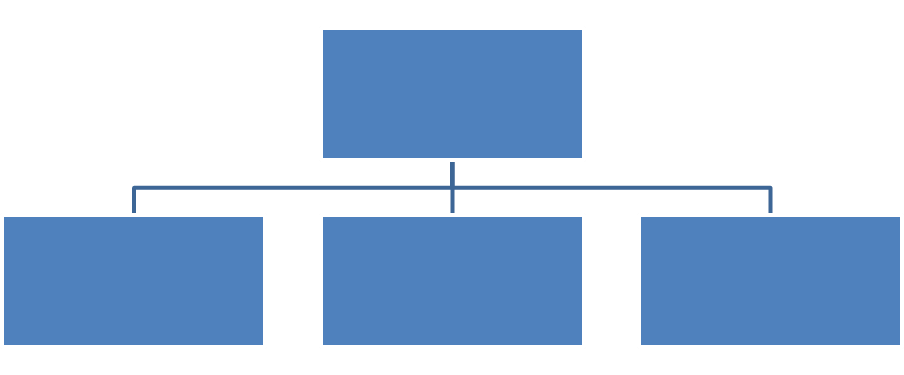 BİLGİ VE TEKNOLOJİK KAYNAKLARBirimin bilişim sisteminin faaliyetlere katkısına, karşılaşılan sorunlara, faaliyet raporu döneminde bilişim sisteminde yapılan değişikliklere, bilişim sisteminin diğer birim bilişim sistemleri ile uyumuna ve bilgi paylaşımına yer verilir.YAZILIMLAR 3.1.1  Kullanılan Yazılımlar ve Yönetim Bilgi SistemleriÜniversitemiz faaliyetlerinde kullanılan yazılımlarla ilgili bilgilere yer verilecektir. (Tüm birimler birimlerinde kullanılan yazılımları yazacaklardır. Ayrıca Akademik birimler bölüm başkanlıklarında başka bir yazılım kullanılıp kullanılmadığını belirleyerek tabloyu doldurmalıdır.)Tablo 5: Kullanılan Yazılımlar ve Yönetim Bilgi Sistemleri BİLGİSAYAR ALT YAPISI VE AĞ SİSTEMLERİ3.2.1  Bilgisayar SayılarıBirimin faaliyetlerinde kullanılan bilgisayar sayıları taşınır kayıtlarında yer alan bilgisayar sayıları ile tutarlı olarak belirtilir.Tablo 8: Bilgisayar SayılarıDİĞER TEKNOLOJİK KAYNAKLARTablo 9: Diğer Teknolojik KaynaklarİNSAN KAYNAKLARIAkademik Personel Akademik Personel Sayıları4.1.1.1. Yıllara Göre Akademik Personel Sayıları(Personel Daire Başkanlığı tarafından doldurulacaktır.)Tablo 10: Yıllara Göre Akademik Personel Sayıları4.1.1.2. Akademik Personelin Kadro Doluluk ve İstihdam Şekline Göre Dağılımı(Personel Daire Başkanlığı tarafından doldurulacaktır.)Tablo 11: Akademik Personelin Kadro Doluluk ve İstihdam Şekline Göre Dağılımı4.1.1.3. Akademik Personelin Birimlere Göre Dağılımı ( Personel Daire Başkanlığı tarafından doldurulacaktır.)Tablo 12: Akademik Personelin Birimlere Göre Dağılımı4.1.1.4. Yabancı Uyruklu Akademik Personel(Personel Daire Başkanlığı tarafından doldurulacaktır.)Tablo 13: Yabancı Uyruklu Akademik Personel4.1.1.5. Diğer Üniversitelerde Görevlendirilen Akademik Personel(Personel Daire Başkanlığı tarafından doldurulacaktır.)Tablo 14: Diğer Üniversitelerde Görevlendirilen Akademik Personel4.1.1.6. Diğer Üniversitelerden Üniversitemizde Görevlendirilen Akademik 	Personel(Personel Daire Başkanlığı tarafından doldurulacaktır.)Tablo 15: Diğer Üniversitelerden Üniversitemizde Görevlendirilen Akademik Personel4.1.1.7. Özürlü Akademik Personelin Ünvanlarına Göre Dağılımı(Personel Daire Başkanlığı tarafından doldurulacaktır.)Tablo 16: Özürlü Akademik Personelin Ünvanlarına Göre Dağılımı	Akademik Personelin Yurt İçi ve Yurt Dışı Görevlendirmeleri4.1.2.1. YÖK Bursu ile Yurt Dışında Görevlendirilen Akademik Personel Sayıları(Personel Daire Başkanlığı tarafından doldurulacaktır.)Tablo 17: YÖK Bursu ile Yurt Dışında Görevlendirilen Akademik Personel Sayıları4.1.2.2. 1416 Sayılı Kanun Kapsamında Yurt Dışına Gönderilen Öğrenci Sayıları (Personel Daire Başkanlığı tarafından doldurulacaktır.)Tablo 18: 1416 Sayılı Kanun Kapsamında Yurt Dışına Gönderilen Öğrenci Sayıları4.1.2.3. ÖYP Kapsamında Görevlendirilen Akademik Personel Sayıları(Personel Daire Başkanlığı tarafından doldurulacaktır.)Tablo 19: ÖYP Kapsamında Görevlendirilen Akademik Personel Sayıları Akademik Personelin Yaş İtibariyle Dağılımı(Personel Daire Başkanlığı tarafından doldurulacaktır.)Tablo 20: Akademik Personelin Yaş İtibarıyla Dağılımı Akademik Personelin Kadın-Erkek Dağılımı(Personel Daire Başkanlığı tarafından doldurulacaktır.)Tablo 21: Akademik Personelin Kadın-Erkek Dağılımı Sözleşmeli Akademik Personel SayılarıTablo 22: Sözleşmeli Akademik Personel SayılarıİDARİ PERSONEL Yıllara Göre İdari Personel Sayıları(Tüm birimler ve Personel Daire Başkanlığı tarafından doldurulacaktır.)Tablo 23: Yıllara Göre İdari Personel Sayıları İdari Personelin Kadro Doluluk Oranına Göre Dağılımı(Personel Daire Başkanlığı tarafından doldurulacaktır.)Tablo 24: İdari Personelin Kadro Doluluk Oranına Göre Dağılımı  İdari Personelin Hizmet Sınıflarına Göre Dağılımı(Personel Daire Başkanlığı tarafından doldurulacaktır.)Tablo 25: İdari Personelin Hizmet Sınıflarına Göre Dağılımı  Özürlü İdari Personelin Hizmet Sınıflarına Göre Dağılımı(Personel Daire Başkanlığı tarafından doldurulacaktır.)Tablo 26: Özürlü Personelin Hizmet Sınıflarına Göre Dağılımı  İdari Personelin Eğitim Durumuna Göre Dağılımı(Personel Daire Başkanlığı tarafından doldurulacaktır.)Tablo 27: İdari Personelin Eğitim Durumuna Göre Dağılımı  İdari Personelin Hizmet Sürelerine Göre DağılımıBu tablo 31 Aralık 2016 tarihindeki fiili olarak belirtiğiniz personel üzerinden doldurulacaktır. (Personel Daire Başkanlığı tarafından doldurulacaktır.)Tablo 28: İdari Personelin Hizmet Sürelerine Göre Dağılımı  İdari Personelin Yaş İtibariyle DağılımıBu tablo 31 Aralık 2016 tarihindeki fiili olarak belirtiğiniz personel üzerinden doldurulacaktır.(Personel Daire Başkanlığı tarafından doldurulacaktır.)Tablo 29: İdari Personelin Yaş İtibarıyla Dağılımı İdari Personelin Kadın Erkek Dağılımı(Personel Daire Başkanlığı tarafından doldurulacaktır.)Tablo 30: İdari Personelin Kadın Erkek DağılımıPersonelin Atanmasına / Ayrılmasına İlişkin Bilgiler2016 Yılında Ataması Yapılan Personel: 1 Ocak -31 Aralık 2016 tarihleri arasında Üniversitemizde işe başlayanlar (istifa edip tekrar başlamış, tayin edilmiş, KPSS ile gelmiş, açıktan atanmış…. vb.) için doldurulacaktır. Aylıksız izin alarak tekrar başlayanlar bu tabloya dahil edilmeyecektir. 2016 Yılında Ayrılan Personel: 1 Ocak -31 Aralık 2016 tarihleri arasında Üniversitemizden ayrılan personel için doldurulacaktır. Aylıksız izin alan personel ayrılan personel kısmına dahil edilmeyecektir. (Sadece Personel Daire Başkanlığı tarafından doldurulacaktır.)Tablo 31: Personelin Atanmasına / Ayrılmasına İlişkin BilgilerPersonelin Katıldığı Eğitimler(Tüm birimler tarafından doldurulacaktır.)Tablo 32: Personelin Katıldığı EğitimlerPersonel Sayısı (Birim)Tablo 33: Personel SayılarıSUNULAN HİZMETLERİDARİ HİZMETLERBu kısımda idarenin veya harcama biriminin görev, yetki ve sorumlulukları çerçevesinde faaliyet dönemi içerisinde yerine getirdiği hizmetlere özet olarak yer verilecektir.  Satın Alma İşlemleriTablo 34: 4734 Sayılı Kanun Kapsamında Yıl İçinde Yapılan Satın Alma İşlemleri Üniversite Personele Yönelik Olarak Düzenlenen Eğitim FaaliyetleriTablo 35: Üniversite Personele Yönelik Olarak Düzenlenen Eğitim FaaliyetleriYÖNETİM VE İÇ KONTROL SİSTEMİ(Birimin atama, satın alma, ihale gibi karar alma süreçleri, yetki ve sorumluluk yapısı, mali yönetim, harcama öncesi kontrol sistemine ilişkin yer alan tespit ve değerlendirmeler yer alır.(İç kontrol ve Risk Yönetimi Sistemi kapsamında birimde yapılan çalışmalar ve çalışmaların uygulanma düzeyi hakkında bilgi verilir.)FAALİYETLERE İLİŞKİN BİLGİ VE DEĞERLENDİRMELERPERFORMANS BİLGİLERİFAALİYET VE PROJE BİLGİLERİ HEDEF GERÇEKLEŞME BİLGİLERİBilindiği üzere 2016 yılında ödenek tahsisleri Stratejik Yönetim Bilgi Sistemi üzerinden birimlerin sorumlu oldukları hedef ve faaliyetleri doğrultusunda gerçekleştirilmiştir.Bu kapsamda, 2016 yılında birimlerin sorumlulukları dahilindeki hedef ve faaliyetleri kapsamında gerçekleştirdikleri çalışmalar aşağıdaki tabloda belirtilecektir.Biriminizin 2016 yılı faaliyetlerini Stratejik Yönetim Bilgi Sistemindeki bilgilere uygun olarak yazınız.Tablo 36 : Hedef Gerçekleşme BilgileriKURUMSAL KABİLİYET VE KAPASİTENİN DEĞERLENDİRİLMESİ 	Kamu İdarelerinde Hazırlanacak Faaliyet Raporları Hakkında Yönetmeliğin 18. maddesinin “Kurumsal Kabiliyet ve Kapasitenin Değerlendirilmesi:” başlığı altında yer alan “Orta ve uzun vadeli hedeflere ulaşılabilmesi sürecinde; teşkilat yapısı, organizasyon yeteneği, teknolojik kapasite gibi unsurlar açısından içsel bir durum değerlendirmesi yapılarak idarenin üstün ve zayıf yanlarına yer verilir” hükmü uyarınca doldurulacaktır.	(GZFT analizi, kurumun mevcut durumunu ve geleceğini etkileyebilecek, içsel durumunu ve onu çevreleyen dışsal faktörleri tahlil etmek için kullanılan yöntemlerden biridir. Bir anlamda, mevcut durumun tüm yönleriyle, iç ve dış dinamiklerin de göz önünde bulundurulmasıyla, fotoğrafının çekilmesidir.)GÜÇLÜ YÖNLERİMİZSahip olduğunuz avantajlar nelerdir?Neleri iyi yaparsınız?Hangi kaynaklara kolay ulaşım imkanlarınız var?Dışarıdan bakanlar, sizin hangi yönlerinizi kuvvetli görür?Soruları göz önünde bulundurularak doldurulacaktır.ZAYIF YÖNLERİMİZGeliştirmeniz gereken –mükemmel olmayan - yönleriniz nelerdir?Neleri kötü yaparsınız?Nelerden kaçınmalısınız?Soruları göz önünde bulundurularak doldurulacaktır.FIRSATLARIMIZİyi fırsatlar nerede ve nasıl bulunur?Etrafınızda gelişmekte olan süreçler ve eğilimler nelerdir?Soruları göz önünde bulundurularak doldurulacaktır.TEHDİTLERİMİZİlerlemenizin önündeki engeller nedir?Daha iyi ve daha başarılı olmanın koşulları değişiyor mu? Size zarar verici faktörler nelerdir?Soruları göz önünde bulundurularak doldurulacaktır.DEĞERLENDİRMEYukarıda belirttiğiniz hususlar çerçevesinde;Güçlü olduğumuz noktaları nasıl değerlendirebilir, kullanabiliriz?Zayıf olduğumuz noktaları nasıl güçlendirebilir veya etkisiz kılabiliriz?Fırsatları en iyi nasıl değerlendirebiliriz?Tehditlere karşı nasıl bir savunma sistemi kurmalıyız?Gibi konulardaki değerlendirmelerin belirtilmesi gerekmektedir.ÖNERİ VE TEDBİRLER	Kamu İdarelerinde Hazırlanacak Faaliyet Raporları Hakkında Yönetmeliğin 18. Maddesinin “Öneri ve Tedbirler” başlığı altında yer alan “Faaliyet yılı sonuçları ile genel ekonomik koşullar, bütçe imkânları ve beklentiler göz önüne alınarak, idarenin gelecek yıllarda faaliyetlerinde yapmayı planladığı değişiklik önerilerine, hedeflerinde meydana gelecek değişiklikler ile karşılaşabileceği risklere ve bunlara yönelik alınması gereken tedbirlere yer verilir.” hükmü gereğince doldurulacaktır.HAZIRLAYANAdı ve Soyadı		:Ünvanı			:Telefonu		:İmza			:(Raporu Hazırlayan Personelin Bilgileri Yazılacaktır.)İÇ KONTROL GÜVENCE BEYANI	Harcama yetkilisi olarak yetkim dâhilinde; bu raporda yer alan bilgilerin güvenilir, tam ve doğru olduğunu beyan ederim.	Bu raporda açıklanan faaliyetler için idare bütçesinden harcama birimimize tahsis edilmiş kaynakların etkili, ekonomik ve verimli bir şekilde kullanıldığını, görev ve yetki alanım çerçevesinde iç kontrol sisteminin idari ve mali kararlar ile bunlara ilişkin işlemlerin yasallık ve düzenliliği hususunda yeterli güvenceyi sağladığını ve harcama birimimizde süreç kontrolünün etkin olarak uygulandığını bildiririm.	Bu güvence, harcama yetkilisi olarak sahip olduğum bilgi ve değerlendirmeler, iç kontroller, iç denetçi raporları ile Sayıştay raporları gibi bilgim dâhilindeki hususlara dayanmaktadır. 	Burada raporlanmayan, idarenin menfaatlerine zarar veren herhangi bir husus hakkında bilgim olmadığını beyan ederim.     (Yer-Tarih)Harcama YetkilisiİmzaAdı-SoyadıUnvanıBirimin AdıAdediAdediAdediAlanı (m2)Kapasite(kişi)Birimin AdıToplantı SalonuKonferans SalonuEğitim SalonuAlanı (m2)Kapasite(kişi)Kullanım AmacıAdetAlan(m²)Kapasite(Kişi)Kulüp OdalarıMezun Öğrenciler Derneği OdasıAkademik/İdari Personel Dinleme OdasıEtüt/Çalışma OdalarıDiğer (Belirtilecektir)TOPLAMAlt BirimOfis Sayısım2Kullanan Kişi SayısıYönetim OfisleriAkademik Personel Ofisleriİdari Personel OfisleriDiğer (belirtilecektir)ToplamKullanım AmacıAdetAlan (m²)Ambar AlanlarıArşiv AlanlarıDiğer (Depo, Hangar ve Çeşitli Tamirat Atölyeleri gibi belirtilecektir)TOPLAMYazılım/Yönetim Bilgi Sistemi AdıKullanım amacıKullanan BirimCinsiİdari AmaçlıEğitim AmaçlıMasaüstü BilgisayarDizüstü BilgisayarTabletDiğer (Belirtilecektir)ToplamCinsiİdari AmaçlıEğitim AmaçlıAkıllı TahtaProjeksiyonTepegözBarkod OkuyucuKimlik Baskı MakinesiOptik OkuyucuYazıcıFotokopi MakinesiFaksFotoğraf MakinesiKameralarTelevizyonlarTarayıcılarMüzik SetleriSes SistemiMikroskoplarUltrason CihazıDVD-ROMServerOmurga SwitchKenar SwitchGigabit SwitchHarici DiskFirewallWireless RouterTABLODA YER ALMAYAN TEKNOLOJİK KAYNAKLAR EKLENECEKTİRTABLODA YER ALMAYAN TEKNOLOJİK KAYNAKLAR EKLENECEKTİRTABLODA YER ALMAYAN TEKNOLOJİK KAYNAKLAR EKLENECEKTİRYıllarAdet2016UnvanDoluluk Oranına GöreDoluluk Oranına GöreDoluluk Oranına Göreİstihdam Şekline Göreİstihdam Şekline GöreUnvanDoluBoşToplamTam ZamanlıYarı ZamanlıProfesörDoçentYardımcı DoçentÖğretim GörevlisiOkutmanUzmanÇeviriciEğitim- Öğretim PlanlamacısıAraştırma GörevlisiToplamBölüm/Birim AdıProfesörDoçentYrd. DoçentÖğretim GörevlisiAraştırma GörevlisiAraştırma GörevlisiUzmanUzmanOkutmanOkutmanÇeviriciEğitim Öğretim PlanlamacısıToplamTOPLAMUnvanGeldiği ÜlkeÇalıştığı BirimKişi SayısıUnvanıBirimiGörevlendirildiği YerKişi SayısıToplamToplamToplamUnvanıÇalıştığı BirimGeldiği YerKişi SayısıToplamToplamToplamUnvanÖzürlü Personel SayısıÖzürlülük durumu/DerecesiToplamYılıSayı2016YılıSayıSayı2016 yılı2016 yılıGidenGidenGiden TOPLAMGelen Akademik PersonelYurt İçiYurt DışıGiden TOPLAM23 yaş altı24-30 yaş31-35 yaş36-40 yaş41-50 yaş51 yaş üzeriKişi SayısıYüzde(%)UnvanıKadınErkekToplamProfesörDoçentYrd. DoçentÖğretim GörevlisiOkutmanAraştırma GörevlisiUzmanÇeviriciToplamUnvanSayıProfesörDoçentYrd. DoçentÖğretim GörevlisiUzmanOkutmanSanatçı Öğrt. Elm.Sahne UygulatıcısıToplamYılSayı2016Hizmet SınıfıDolu KadroBoş KadroToplamGenel İdari Hizmetler SınıfıSağlık Hizmetleri SınıfıTeknik Hizmetler SınıfıEğitim ve Öğretim Hizmetleri SınıfıAvukatlık Hizmetleri SınıfıDin Hizmetleri SınıfıYardımcı Hizmetler SınıfıToplamHizmet SınıfıToplamGenel İdari Hizmetler SınıfıSağlık Hizmetleri SınıfıTeknik Hizmetler SınıfıEğitim ve Öğretim Hizmetleri SınıfıAvukatlık Hizmetleri SınıfıDin Hizmetleri SınıfıYardımcı Hizmetler SınıfıToplamHizmet SınıfıUnvanıÖzürlü Personel SayısıÖzürlülük durumu/DerecesiGenel İdari HizmetlerGenel İdari HizmetlerSağlık Hizmetleri SınıfıSağlık Hizmetleri SınıfıTeknik Hizmetler SınıfıTeknik Hizmetler SınıfıEğitim ve Öğretim Hizmetleri SınıfıEğitim ve Öğretim Hizmetleri SınıfıAvukatlık Hizmetleri SınıfıAvukatlık Hizmetleri SınıfıDin Hizmetleri SınıfıDin Hizmetleri SınıfıYardımcı Hizmetler SınıfıYardımcı Hizmetler SınıfıToplamToplamİlköğretimLiseÖn LisansLisansY. LisansDoktoraKişi SayısıYüzde (%)0-1 yıl1-3 yıl4-6 yıl7-10 yıl11-15 yıl16-20 yıl21 yıl üzeriKişi SayısıYüzde (%)23 yaş altı24-30 yaş31-35 yaş36-40 yaş41-50 yaş51 yaş üzeriKişi SayısıYüzde (%)KadınErkekToplamKişi SayısıYüzde2016 Yılında Ataması Yapılan Personel Sayısı2016 Yılında Ayrılan Personel Sayısı2016 Yılında Ayrılan Personel Sayısı2016 Yılında Ataması Yapılan Personel SayısıEmekliDiğer (belirtilecektir)Akademik Personelİdari PersonelToplamEğitimin KonusuHangi Kaynaktan Sağlandığı(Kurum İçi/Kurum Dışı)SüresiKatılan Personel SayısıPersonelin ÜnvanıToplamPersonel Ünvanı	SayıAkademik Personelİdari PersonelTOPLAMSatın Alma TürüSatın Alma TürüSayıTutarAçık İhaleAçık İhaleBelli İstekliler Arasında İhaleBelli İstekliler Arasında İhalePazarlık Usulü21/aPazarlık Usulü21/bPazarlık Usulü21/dPazarlık Usulü21/ePazarlık Usulü21/fDoğrudan Temin21/aDoğrudan Temin22/bDoğrudan Temin22/cDoğrudan Temin22/dDoğrudan Temin22/eDMODMOTOPLAMTOPLAMEğitim Adı KonusuEğitimin TürüKatılımcı SayısıBaşlangıç-Bitiş TarihiFaaliyet Kodu Faaliyet AdıFaaliyet Kapsamında Birim Tarafından Yapılan ÇalışmalarBeklenenin altında ya da üstünde gerçekleşen göstergeler ve sapma nedenleri